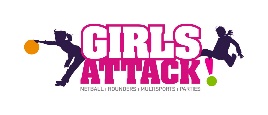 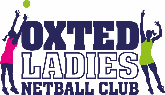 Name …………………………………………………………………………………Signed………………………………………………………………………Date………………………………………………………………….GAT/OLNCGAT/OLNCCOVID-19 GAT/OLNC Practice opening Procedure Check list This safe practice opening procedure must be completed prior, during and after when taking part in outdoor practice under the current COVID-19 guidelines. The club must not be opened until this procedure is carried out and all necessary measures are in place. The items on this checklist are required to illustrate compliance with the Government and EN's guidance.QuestionYesNoCommentSet up hand washing station at entrance and exit, this is to include hand sanitiser, paper towels and a refuse bin.Confirm that signage been displayed.Sanitise gate and open facility. Disinfect equipment being used. Use gloves and face mask whilst doing so. Complete GAT/OLNC representative check list.Issue participants attending the User Agreement for completion prior to them entering.Ensure participants have washed their hands before taking part.Supervise both court and surrounding area, reinforcing social distance guidance if needed. Ensure participants have washed hands after use.Check court for any items forgotten. Disinfect the equipment before and after use, including netball post and bibs.Sanitise and lock any gates.Store all equipment and chemicals not required for next use been put away and made safe and secure.